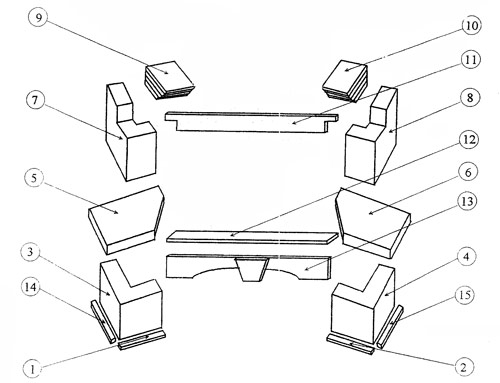 1Напольная рейка8Стена  основания топки правая2Напольная рейка9Капитель левая3Основание корпуса камина левое10Капитель правая4Основание корпуса камина правое11Перемычка  над топкой5Плита  боковая левая12Деталь над  аркой6Плита  боковая правая13Напольная рейка7Стена  основания топки левая14Напольная рейка